Executive Director Report TCLE Challenges  As TCLE moves towards an Employment First Program, we recognize that we must first overcome a variety of challenges. We have already started addressing many of these challenges in hopes that the transition will be rewarding for everyone. We want to stress the importance that the transition plan is something that is mandatory (regulated by the state) and all providers will need to be incompliance by the deadline that have been set. We feel very confident that our transition plan will be a very positive experience if implemented correctly and safely. We feel with the Employment First Movement, TCLE will be able to provide a more meaningful day for those individuals receiving services. DDA has taken the position that individuals with developmental disabilities have the right to live the life of their choosing and can be done if we offer the right supports.This is where the process begins for our advocates (parents/guardians). How will TCLE address the “right supports”? The first step is thru the IP process (annual meetings). The planning and providing strategic plans is the second step. The third step is making sure that an open line of communication has been established. The final stage is making sure everyone is working together! Please remember that you have a specific question you can email me at fergusonrm@tcle.org  .Accomplishments and New Hires From time to time you will see us reference the phrase “TCLE Family”. In case you are wondering the TCLE Family includes you! We are encouraging everyone to be involved by supporting our fundraising events, donating items to our stores, or if you like you can make cash donations for a specific program area by visiting our website at www.tcle.org – Currently our fundraising efforts are going towards the purchasing of additional vehicles for transporting individuals to and from work and community activities. Congratulations to Jamie McCreery for being selected as our Employee of the Quarter- see our website for more information and her accomplishments. We would like to welcome our newest staff members: Deanna Canfield (store clerk), Nick Shotwell (one to one supports), Ginger Kravtas (store clerk), Steve Teeter (one to one supports), William Mincey (transportation) and Coleen Pavlick (one to one supports). Congratulations to Marlene Tippett- as she starts her new career in the field of retirement! A big thank you goes out to Pat Crisostomo for sharing with us a link to a community activity. We were able to take advantage of this event and several individuals had a great day in the sun!   Our next fundraising event will take place on September 30 2016- this is our annual Golf Tournament please check our website for more information.     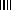 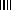 